各校へのお願い１　試合開始１時間前には選手集合を完了してください。　（１）各校で健康管理票を記載し提出（出場選手分を提出）　　（２）試合開始４０分前までに、１回～４回・５回以降のメンバー表を提出　　  　※健康管理票、メンバー表は本部席に常備しています。提出が遅れると試合開始も遅れます。　　各校、速やかな提出にご協力ください。２　第１試合開始３０分前（８：３０）までに運営協力員は集合してください。（１）各校２名程度　（２）運営協力員は大会STAFFのビブス着用　　　　業務　①　観戦スタンド入口で観戦者の検温と健康管理票を記入　　　　　　　②　審判員への給水、試合時間計測　　　　　　　③　場外球回収等の試合球管理　（３）午前、午後で交代することも可です。通常の野球大会と違い、大会役員や係員がいる大会ではありません。　　スムーズな進行に参加者皆さんのご協力が必要です。３　試合終了後は、グラウンド整備とベンチ内消毒のご協力をお願いします。　　　　　　　気持ちよくグラウンドを引き継ぐため、また新型コロナウィルスの感染　　拡大防止のため、ご協力をお願いいたします。４　飲食、喫煙は所定の位置で行い、ゴミの持ち帰りをお願いいたします。言うまでもありませんが、球場を使用した野球人としてのマナーです。試合規則について、毎年間違いがある例１　投手の起用について　　～投手は最大２イニングまでですが～３０歳の選手が４回から登板した。　　まだ１イニングしか投げていないので、５回も引き続き登板した。                            ↓　　５回以降は、３５歳以上の選手しか出場できません。　　従って、規定の２イニングに達していなくても５回以降は３５歳以上の選手へ交代になります。２　打順について    ～５回は１番打者から再開～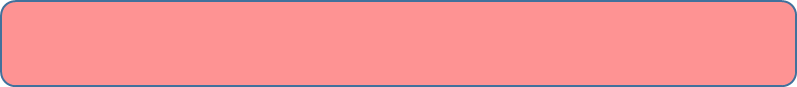 ４回の攻撃は７番打者で終了した。　　５回の攻撃で次の８番打者が打席に入った。　　　　　　　　　　　　　　↓　　５回からは３５歳以上の新たなメンバーでイニングに入ります。　　打順も１番から再開となります。　３　年齢の基準日について　　～誕生日が来たとしても～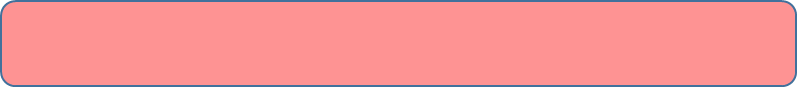 先月の誕生日で２７歳になったので、投手登板した。　　先日の誕生日で３５歳になったので、５回から出場した。  　　　　　　　　　　　　  ↓　　４月１日が基準日となります。　　４月１日は２６歳でしたので登板できません。　　４月１日は３４歳でしたので５回以降は出場できません。　